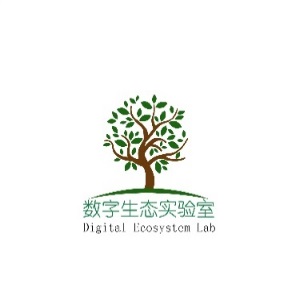 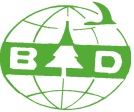 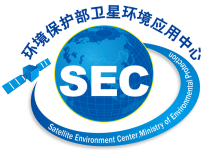 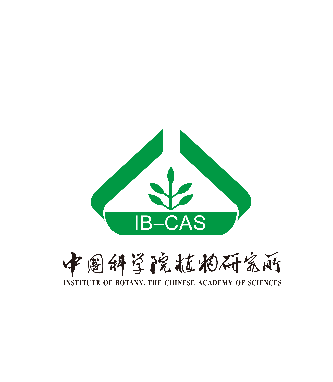 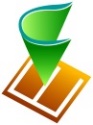 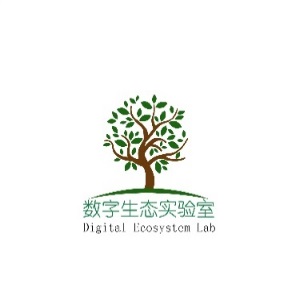 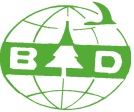 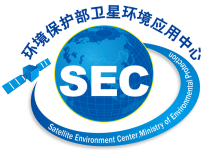 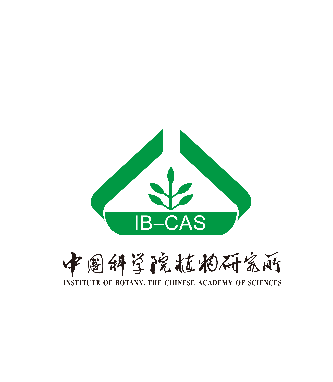 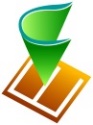 生物多样性遥感应用研讨会第二轮会议通知生物多样性是维持生态系统功能的关键要素，也是提供生态系统服务赖以依存的物质基础。目前，全球范围内生物多样性丧失和生态系统功能退化问题日趋严重，而遥感是在必要尺度上发现和度量这些变化的唯一可行方法，这已经成为政府、公众和学界的普遍共识。当前，卫星和众多飞行仪器在空间，时间和光谱分辨率方面提供了广泛的观测能力，再与“大数据”计算能力和原位定点监测系统相结合，对于推进生物多样性保护工作迈入多尺度、定量化监测和预警的新时代蕴含无限潜力。但是，目前国内乃至国际学术群体对于如何用好这项利器尚未形成清晰认识，对于确立哪些遥感监测指标反映特定尺度、层次的生物多样性变化也尚无定论。为此，中国科学院植物研究所特组织举办此次研讨会，诚邀各方借此平台展示国内生物多样性遥感监测与应用的最新研究成果，提出遥感应用于生物多样性监测、保护和研究工作的切实建议，共同推动中国生物多样性科学发展。研讨会主要分为主题报告、学者报告、内部圆桌会议讨论三个部分。欢迎相关领域专家、学者莅临参加此次会议，相聚北京！一、会议时间、地点                                                                            2017年11月15日，北京香山 中国科学院植物研究所二、主办单位中国科学院植物研究所三、承办单位中国科学院植物研究所植被与环境变化国家重点实验室中国科学院生物多样性委员会环境保护部卫星环境应用中心中国科学院植物研究所数字生态研究组四、联系方式召集人：郭庆华，侯鹏电  话：010-62836157邮  箱：digital_ecosystem@ibcas.ac.cn五、报名链接http://app.askform.cn/089bc43f-b5d7-400f-a0c1-ca54e7a3fed7.aspx?Type=2会议日程2017年11月15日（星期三）  植物所标本馆报告厅中国科学院植物研究所二零一七年十一月八日1、开幕致辞 （09:00-09:10），主持人：郭庆华 研究员1、开幕致辞 （09:00-09:10），主持人：郭庆华 研究员1、开幕致辞 （09:00-09:10），主持人：郭庆华 研究员景新明 研究员，中国科学院植物研究所副所长张文浩 研究员，植被与环境变化国家重点实验室主任景新明 研究员，中国科学院植物研究所副所长张文浩 研究员，植被与环境变化国家重点实验室主任景新明 研究员，中国科学院植物研究所副所长张文浩 研究员，植被与环境变化国家重点实验室主任2、主题报告（09:10-10:00），主持人：郭庆华 研究员2、主题报告（09:10-10:00），主持人：郭庆华 研究员2、主题报告（09:10-10:00），主持人：郭庆华 研究员09:10-09:35Sino BON和BioONE简介马克平  研究员09:35-10:00地表覆盖制图在生物多样性研究中的应用进展和展望宫  鹏  教  授3、茶歇、合影（10:00-10:20）3、茶歇、合影（10:00-10:20）3、茶歇、合影（10:00-10:20）4、学者报告（10:20-12:00），主持人：郭庆华 研究员4、学者报告（10:20-12:00），主持人：郭庆华 研究员4、学者报告（10:20-12:00），主持人：郭庆华 研究员10:20-10:40多尺度遥感技术在长白山森林生物多样性监测中的应用郝占庆  研究员10:40-11:00生物多样性遥感业务化指标研究与应用万华伟  正高工11:00-11:20遥感定量数据产品生产与真实性检验评估方法初探肖  青  研究员11:20-11:40IUCN生态系统红色名录多尺度遥感李爱农  研究员11:40-12:00遥感数据在大尺度兽类监测与评估中的应用肖治术  研究员5、午餐（12:00-13:30）5、午餐（12:00-13:30）5、午餐（12:00-13:30）6、学者报告（13:30-15:30），主持人：侯  鹏 正高级工程师6、学者报告（13:30-15:30），主持人：侯  鹏 正高级工程师6、学者报告（13:30-15:30），主持人：侯  鹏 正高级工程师13:30-13:50遥感在生物多样性研究中应用的若干问题思考郭庆华  研究员13:50-14:10Forest canopy height & biodiversity张  健  教  授14:10-14:30全方位遥感生物多样性刘雪华  副教授14:30-14:50基于无人机3D影像的“退耕地-森林”生态交错带张志明  副教授14:50-15:10测定丹顶鹤生境适宜性评价及空间优化模拟研究曹明昌  副研究员15:10-15:30遥感技术在地方生物多样性保护工作中的应用陈  龙  副研究员7、专刊讨论（15:30-17:00）新实验楼E202会议室7、专刊讨论（15:30-17:00）新实验楼E202会议室7、专刊讨论（15:30-17:00）新实验楼E202会议室